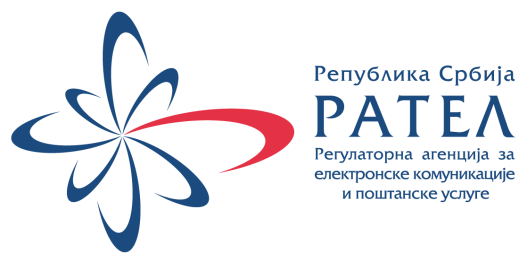 Број: 1-02-4047-17/17-4Датум: 17.10.2017.БеоградКОНКУРСНА ДОКУМЕНТАЦИЈАза јавну набавку услуга –израда студије „Анализа утицаја постепене либерализације на тржиште поштанских услуга у Републици Србији“за потребе Регулаторнe агенцијe за електронске комуникације и поштанске услугепоступак јавне набавке мале вредности ЈН бр. 1-02-4047-17/17С А Д Р Ж А ЈОдељак                                    НазивОПШТИ ПОДАЦИ О ЈАВНОЈ НАБАВЦИТЕХНИЧКЕ СПЕЦИФИКАЦИЈЕ И ЗАХТЕВИУСЛОВИ ЗА УЧЕШЋЕ У ПОСТУПКУ ЈАВНЕ НАБАВКЕ И УПУТСТВО КАКО СЕ ДОКАЗУЈЕ ИСПУЊЕНОСТ УСЛОВАУПУТСТВО ПОНУЂАЧИМА КАКО ДА САЧИНЕ ПОНУДУОБРАЗАЦ ПОНУДЕМОДЕЛ УГОВОРАОБРАЗАЦ СТРУКТУРЕ ЦЕНАОБРАЗАЦ ИЗЈАВЕ О НЕЗАВИСНОЈ ПОНУДИ ОБРАЗАЦ О ПОШТОВАЊУ ОБАВЕЗА ПОНУЂАЧА ИЗ ДРУГИХ ПРОПИСАПРИЛОЗИ  1. ОПШТИ ПОДАЦИ О ЈАВНОЈ НАБАВЦИПодаци о наручиоцу Наручилац јавне набавке је: Регулаторнa агенцијa за електронске комуникације и поштанске услуге (РАТЕЛ) 1.2  Општи подаци о јавној набавци На основу члана 39. и члана 61. Закона о јавним набавкама („Сл. гласник РС” бр. 124/12, 14/15 и 68/15, у даљем тексту: Закон) и члана 2. и 6. Правилника о обавезним елементима конкурсне документације у поступцима јавних набавки и начину доказивања испуњености услова („Сл. гласник РС” број 86/15), припремљена је конкурсна документација за предметни поступак јавне набавке мале вредности, означен као ЈН 1-02-4047-17/17.  Заинтересована лица могу преузети конкурсну документацију на: Порталу Управе за јавне набавке, тј. Порталу јавних набавки http://portal.ujn.gov.rs/  и Интернет страници Наручиоца http://www.ratel.rs/. Не спроводи се електронска лицитација.1.3 Врста поступка јавне набавке и примена других законаПоступак јавне набавке је поступак јавне набавке мале вредности, а започет је доношењем одлуке о покретању поступка 1-02-4047-17/17  од 24.08.2017. године. На ову набавку ће се примењивати: - Закон о јавним набавкама („Сл. гласник РС“ бр. 124/12, 14/15 и 68/15); - Закон о општем управном поступку у делу који није регулисан Законом о јавним набавкама („Сл. гласник РС“ бр. 18/2016); - Закон о облигационим односима након закључења уговора о јавној набавци ("Сл. лист СФРЈ", бр. 29/78, 39/85, 57/89 и "Сл. лист СРЈ" 31/93); - Правилници које је објавила Управа за јавне набавке везано за поступак јавне набавке („Сл. гласник РС“ бр 83 од 03.10.2015. године и 86 од 14.10.2015. године);- Технички прописи везано за предмет јавне набавке. 1.4    Предмет јавне набавкеПредмет јавне набавке је набавка услуга – израда студије „Анализа утицаја постепене либерализације на тржиште поштанских услуга у Републици Србији“, a назив и ознака из општег речника набавке је 79310000-0 Услуге истраживања тржишта.1.5     Право на учешће Право на учешће у поступку јавне набавке има сваки понуђач који испуњава све услове из члана 75. и члана 76. Закона о јавним набавкама, а како је наведено у делу 4. Услови за учешће и упутство за доказивање испуњености услова за учешће, ове конкурсне документације. Понуђач у оквиру понуде доставља и друга документа и обрасце тражене конкурсном документацијом. Подношење понудаЗаинтересовани понуђачи могу да доставе своје понуде сачињене у складу са конкурсном документацијом најкасније до 27.10.2017. године, до 10.00 часова по локалном времену. Благовременом понудом сматраће се понуда приспела на назначену адресу наручиоца до наведеног датума и сата.Понуда поднета по истеку датума и сата одређених у позиву, сматраће се неблаговременoм и биће враћена неотворена понуђачу са назнаком да је поднета неблаговремено.Понуђачи подносе понуде у затвореној и печатираној коверти препорученом пошиљком или лично на адресу наручиоца, тако да се при отварању може проверити да ли је коверта онаква каква је предата. Адреса наручиоца:Регулаторнa агенцијa за електронске комуникације и поштанске услуге (РАТЕЛ)Палмотићева бр. 211103 Београд ПАК 106306 са напоменом:На полеђини коверте мора бити исписан тачан назив и адреса понуђача.Отварање понуда Јавно отварање понуда одржаће се одмах након истека рока за подношење понуда, дана 27.10.2017. године у 11:00 часова на адреси Наручиоца - Регулаторна агенција за електронске комуникације и поштанске услуге, Палмотићева бр. 2, 11103 Београд ПАК 106306, сала за састанке на првом спрату, канцеларија 53.Присутни представници понуђача пре почетка јавног отварања понуда морају комисији за јавну набавку наручиоца уручити писмена овлашћења за учешће у поступку јавног отварања понуда које мора бити заведено код понуђача, оверено печатом и потписано од стране одговорног лица понуђача. 1.8 Рок за доношење одлуке Одлука о додели уговора биће донета у року од 10 дана, од дана јавног отварања понуда. 2. ТЕХНИЧКЕ СПЕЦИФИКАЦИЈЕПравни основ за израду студије :Закон о поштанским услугама („Службени гласник РС“, број 18/05 и 30/10 и 62/14);Правилник о општим условима за обављање поштанских услуга („Службени гласник РС“, број 24/10 и 58/10, 2/11,13/11,65/11,93/13,97/15); Правилник о условима за обављање универзалне поштанске услуге („Службени гласник РС“, број 28/10 ;Препоруке које се односе на праћење и регулацију тржишта:Директиве Европске комисије (DIRECTIVE 97/67/EC; DIRECTIVE 2002/39/EC; DIRECTIVE 2008/6/EC)Препоруке Европског комитета за поштанску регулативу CERP.Препоруке ЕRGP радне групе: Задовољство крајњих корисника и праћење тржишта поштанских услуга ''.Истраживања степена задовољства корисника универзалне поштанске услуге (РАТЕЛ).Студија о универзалној поштанској услузи (РАТЕЛ).Годишњи Извештаји о тржишту поштанских услуга (РАПУС/РАТЕЛ).Стратегија развоја поштанских услуга у Републици Србији за период 2013-2016 односно 2017-2020 (Сл. гласник  РС 84/17 од 20.09.2017. године).Опсег примене:	На основу подзаконских и осталих аката који су наведени у оквиру правног основа, дефинисане су опште одредбе које се односе на пружање универзалне поштанске услуге, одрживости универзалне поштанске услуге, и либерализације тржишта поштанских услуга као неопходног предуслова за развој истог. Са друге стране поштанске услуге су предмет преговарачког поглавља 3 ''Право пословног настањивања и слобода пружања услуга'' у преговорима Републике Србије и ЕУ. Као услов за отварање овог поглавља из области поштанских услуга неопходно је спровести даљу либерализацију тржишта (поштанских услуга), водећи при том рачуна о одрживости универзалне поштанске услуге и позицији јавног поштанског оператора.У циљу доношења адекватних стратешких регулаторних одлука, Регулаторна Агенција за електронске комуникације и поштанске услуге би користила резултате наведене студије као подршку у процесу одлучивања о питањима из своје надлежности. Oквирни подаци о тржишту поштанских услуга у 2016. години На тржишту поштанских услуга у Републици Србији, дозволе за обављање поштанских услуга поседовало је 54 оператора, што је за 18 оператора више него у 2015. години. Комерцијалне услуге обављају сви поштански оператори, док универзалну поштанску услугу обавља само јавни поштански оператор (ЈП „Пошта Србије“). У Републици Србији реализовано је око 311 милиона поштанских услуга и остварен је приход од скоро 17 милијарди динара, односно око 136 милиона евра, што је приближно 0,4%  пројектованог БДП (4.200 милијарди  дин). Обим поштанских услуга	У 2016. години у Републици Србији реализовано је око 311 милиона поштанских услуга, што је за 4 милиона мање (односно 1%) у односу на 2015. годину. Тренд смањења укупних услуга последица је благог али контунуираног пада УПУ, која у укупним услугама учествује са 91%, и константног пораста обима комерцијалних услуга (17% у 2016. години) које у укупним услугама учествују са 9%, што бележе и све земље ЕУ. Табела : Обим поштанских услуга JПО и приватних оператора Ни у 2016. години, структура услуга се није битно променила у односу на претходне године. И даље је најмасовнија универзална поштанска услуга. У УПУ највеће учешће остварује резервисана поштанска услуга са 97,6%.  Иако учешће пакетских услуга у укупним услугама износи 0,2%, у 2016. години је после дужег периода забележен значајан раст (80%). Опис јавне набавкеСтудија има за циљ, да се кроз анализу поштанског тржишта сагледа стање универзалне поштанске услуге (УПУ)  и услуга комерцијалног сервиса и да предложи моделе који ће обезбедити одрживост УПУ уз истовремени несметан и интензиван развој услуга у домену комерцијалног сервиса током постепене либерализације (спуштањем лимита по маси, у првој фази, са 100 грама на 50, док би у другој фази уследила потпуна либерализација), односно Студија треба да размотри  3 различита случаја и то: Случај постојећих услова - ови услови дефинисани су важећим Законом о поштанским услугама (Сл. гласник РС бр. 18/05, 30/10 и 62/14) и Правилником о општим условима за обављање поштанских услуга (Сл. гласник РС бр. 24/10 и правилницима о изменама и допунама Правилника о општим условима за обављање поштанских услуга, Сл. гласници: 58/10, 02/11, 13/11, 65/11, 093/13, 97/15). (На основу наведених аката, утврђени лимити по маси и цени за резервисане поштанске услуге не могу бити већи од 100 грама и троструког износа плаћене поштарине за писмо прве стопе масе и најбржег степена преноса);Случај постепене либерализације - (У нацрту новог Закона о поштанским услугама предвиђа се постепена либерализација, што подразумева да утврђени лимити по маси и цени за резервисане поштанске услуге не могу бити већи од 50 грама и 2,5 пута износ плаћене поштарине за писмо прве стопе масе и најбржег степена преноса); Случај потпуно либерализованог поштанског тршишта - резервисани сервис не постоји;Студија мора да садржи компаративну анализу у односу на позитивне примере европских поштанских тржишта која су (или су била) упоредива са горе наведеним случајевима либерализације поштанског тржишта у Републици Србији. Изабрани понуђач у поступку јавне набавке потребно је да:анализира и оцени пословно-организациони и тржишни портфолио пружања УПУ у Републици Србији,проучи законску регулативу и релевантну међународну регулативу која уређује област УПУ, нарочито у области одрживости и да у том смислу да препоруке за даљи развој у овој области,проучи законску и осталу регулативу која се односи на либерализацију тржишта поштанских услуга као неопходном предуслову за чланство Републике Србије у Европској унији,детаљно анализира искуства других земаља, упоредивих са Србијом, које имају (или су имале) концепт резервисаног сервиса као модел одрживости универзалне поштанске услуге,да уочи степен корелације између поштанског тржишта у Републици Србији и упоредивих тржишта са позитивном праксом,детаљно проучи трендове развоја тржишта поштанских услуга како у Европи, тако и у Републици Србији,идентификује релевантне параметре који утичу на развој тржишта поштанских услуга у Републици Србији,анализира могућност удруживања великих поштанских оператора (joint venture), и  евентуални утицај на поштанско тржиште,изврши пројекцију развоја тржишта поштанских услуга у Републици Србији у зависности од различитог степена резервисаног подручја и то за 3 различита случаја: Резервисани сервис износи 100 грама и троструки износ основне поштарине;Резервисани сервис износи 50 грама и 2.5 износ основне поштарине;Резервисани сервис не постоји;узимајући у обзир следеће групе индикатора тржишта поштанских пошиљака.Показатељи тржиштаУкупан број услугаУкупан приходКвалитет сервисаБрој оператораСтруктура тржиштаБрој услуга по категоријамаПриход по категоријамаУтицај монопола на део тржишта са израженом конкуренцијомХерфиндал-Хиршман индексПриступне тачкеБрој приступних тачака мрежеПриступ мрежи јавног поштанског оператораРеинжењеринг мреже јавног поштанског оператораЗадовољство корисникаБрој жалбиЦене услуга Запошљавање у Секторуанализира моделе за финансирање универзалне поштанске услуге,да сачини делотворан и применљив Извештај са препорукама у циљу подршке оптималној регулацији као предуслова за  развој тржишта поштанских услуга. Напомена:У процесу израде студије изабраном понуђачу на увид ће бити достављена релевантна документа и информације које поседује РАТЕЛ, а односе се на: интерна акта извештаје и студије како на националном, тако и међународном нивоу (UPU, CERP, ERGP). 3. УСЛОВИ ЗА УЧЕШЋЕ У ПОСТУПКУ ЈАВНЕ НАБАВКЕ ИЗ ЧЛАНА    75. И 76. ЗАКОНА О ЈАВНИМ НАБАВКАМА И УПУТСТВО КАКО СЕ    ДОКАЗУЈЕ ИСПУЊЕНОСТ ТИХ УСЛОВАПонуђач мора у поступку предметне јавне набавке доказати следеће:ДОКАЗИ о испуњености услова за учешће Изјава понуђача (Прилог П1), потписана и оверена печатом понуђача, сагласно члану 77. став 4. Закона, којом под пуном материјалном и кривичном одговорношћу потврђује да испуњава обавезне и наведене додатне услове за учешће у поступку јавне набавке из члана 75. и 76. Закона, осим услова из члана 75. став 1. тачка 5. Понуда понуђача који не докаже да испуњава наведене обавезне и додатне услове, биће одбијена као неприхватљива.Образац референтна листа (Прилог П1.1), потписана и оверена печатом понуђача, као доказ да je понуђач у претходних годину дана, рачунајући од дана објављивања Позива за подношење понуда, израдио најмање 1 (један) пројекат или студију или анализу из области поштанских услуга у земљи или иностранству.Докази за кадровски капацитетДоказ за запосленог или ангажованог доктора техничких наука да поседује диплому о стеченом научном степену доктора техничких наука;Копија лиценце 369 за доктора техничких наука, која мора бити важећа на дан јавног отварања понуда;Копије диплома за 3 (три) лица да поседују минимално високо образовање из научне, односно стручне области у оквиру образовно-научног поља техничко-технолошких наука на основним академским студијама у обиму од најмање 240 ЕСПБ бодова, мастер академским студијама, специјалистичким академским студијама, специјалистичким струковним студијама, односно на основним студијама у трајању од најмање четири године или специјалистичким студијама на факултету.Докази које понуђачи не морају да доставе: Наручилац неће одбити понуду као неприхватљиву, уколико не садржи доказ одређен конкурсном документацијом, ако понуђач наведе у понуди интернет страницу на којој су подаци који су тражени у оквиру услова јавно доступни. Група понуђача Уколико група понуђача поднесе заједничку понуду, сваки учесник у заједничкој понуди мора да испуњава обавезне услове наведене под редним бројевима од 1. до 3., а додатне наведене услове наведене могу да испуњавају заједно. Подизвођачи Уколико понуђач подносе понуду са подизвођачем, дужан је да за подизвођача у понуди достави све обавезне доказе о испуњености услова наведених под редним бројем од 1. до 3. обрасца за оцену испуњености услова ове конкурсне документације. Страни понуђачи Ако се у држави у којој понуђач има седиште не издају тражени докази, понуђач може, уместо доказа, приложити своју писану изјаву, дату под кривичном и материјалном одговорношћу оверену пред судским или управним органом, јавним бележником или другим надлежним органом те државе. Ако понуђач има седиште у другој држави, наручилац може да провери да ли су документи којима понуђач доказује испуњеност тражених услова издати од стране надлежних органа те државе. Промене Понуђач је дужан да без одлагања писмено обавести наручиоца о било којој промени у вези са испуњеношћу услова из поступка јавне набавке, која наступи до доношења одлуке, односно закључења уговора, односно током важења уговора о јавној набавци и да је документује на прописани начин.  4. КРИТЕРИЈУМИ ЗА ОЦЕЊИВАЊЕ ПОНУДАКритеријум за оцењивање понуда је најнижа понуђена цена.За избор понуђача предмета јавне набавке, биће изабран онај понуђач, чија је понуђена цена најнижа.Уколико две или више понуда имају исту понуђену цену, као најповољнија биће изабрана понуда оног понуђача који је понудио краћи рок реализације. 5. УПУТСТВО ПОНУЂАЧИМА КАКО ДА САЧИНЕ ПОНУДУ5.1 Услови понудеУпутство понуђачима како да сачине понуду садржи податке о захтевима у погледу садржине понуде, као и услова под којима се спроводи поступак јавне набавке. Понуђач у понуди доставља: Доказ о испуњености услова за учешће у поступку јавне набавке - Прилог П1 Изјава и Прилог П1.1 Образац референтна листа из ове конкурсне документације, попуњен, потписан и оверен печатом понуђача;Образац понуде (Одељак 6.) и Образац структуре понуђене цене са упутством како да се попуни (Одељак 8.) из ове конкурсне документације., за коју даје понуду, попуњен, потписан и оверен печатом понуђача; Модел уговора (Одељак 7.), за коју даје понуду, попуњен, потписан и оверен печатом понуђача, чиме се понуђач саглашава са садржином модела уговора; Образац изјаве о независној понуди (Одељак 9.), попуњен, потписан и оверен печатом понуђача; Образац изјаве о обавезама понуђача на основу члана 75. став 2. Закона (Одељак 10.), попуњен, потписан и оверен печатом понуђача. Прилог П2 залепити на коверат понуде која се доставља наручиоцу. 5.2 Попуњавање обрасца понуде Понуђач читко попуњава све обрасце, прилоге и изјаве које је добио као део конкурсне документације и овлашћено лице мора да их потпише и овери печатом на месту предвиђеном за печат и потпис. 5.3 Облик понуде Понуда мора да буде поднета на преузетом обрасцу из конкурсне документације, јасна и недвосмислена. Понуђач мора да достави понуду у писаном облику. Понуђач може, поред писаног облика, да достави понуду и у електронском облику (на „CD ROM”-у или „USB”-у, у Word (docx) или Acrobat Reader (pdf) формату, исправног записа). Наведени медијуми морају да буду јасно и трајно означени називом понуђача. Понуђач подноси понуду у затвореној коверти или кутији, затворену на начин да се приликом отварања понуда може са сигурношћу утврдити да се први пут отвара. На коверти или кутији налепити попуњен и оверен печатом понуђача Прилог П2. 5.4 Језик понудеПонуда мора бити достављена на српском језику за домаће понуђаче, односно преведена на српски језик и оверена од стране судског тумача за понуђаче из иностранства.  5.5 Важење понуде Понуда мора важити најмање 60 дана, од дана јавног отварања понуда. 5.6 Цена Понуђена цена мора бити исказанa у динарима или еврима са свим трошковима, без пореза на додату вредност. Сви остали непоменути и зависни трошкови морају бити укључени у цену услуга.У случају да понуђач даје попусте на понуђене цене, исте мора урачунати у коначну цену понуде. Попусти који нису урачунати у коначну цену неће бити разматрани. Понуђена цена у еврима ће се у сврху оцене понуда прерачунати у динаре према средњем девизном курсу Народне банке Србије на дан отварања понуде.Плаћање домаћем понуђачу, који је своју понуду доставио у еврима, ће се вршити у динарској против-вредности према средњем девизном курсу Народне банке Србије на дан плаћања. Понуђена цена је фиксна до краја реализације Уговора.Наручилац може да одбије понуду због неуобичајено ниске цене. Неуобичајено ниска цена у смислу Закона о јавним набавкама је понуђена цена која значајно одступа у односу на тржишно упоредиву цену и изазива сумњу у могућност извршења јавне набавке у складу са понуђеним условима. Ако Наручилац оцени да понуда садржи неуобичајено ниску цену, захтеваће од понуђача детаљно образложење (у року који не може бити дужи од 5 календарских дана рачунајући од дана пријема захтева) свих њених саставних делова које сматра меродавним, у свему према члану 92. Закона о јавним набавкама.5.7 Начин и услови плаћања, гарантни рок и друге околности      од којих зависи прихватљивост  понудеЗахтеви у погледу начина, рока и услова плаћања.Рок плаћањаРок за измирење новчаних обавеза не може бити краћи од 15 дана, ни дужи од 45 дана, од дана службеног пријема фактуре, у складу са Законом о роковима измирења новчаних обавеза у комерцијалним трансакцијама („Сл. гласник РС” бр. 119/2012, и 68/2015), Понуђачу није дозвољено да захтева аванс.5.8   Средство финансијског обезбеђењаКао средства финансијског обезбеђења којима понуђач обезбеђује испуњење својих обавеза у поступку јавне набавке, изабрани понуђач, односно извршилац, доставља: МеницуПонуђач чија је понуда изабрана као најприхватљивија, односно Извршилац, обавезује се да ће приликом закључења уговора Наручиоцу доставити бланко соло меницу, као средство за обезбеђење за добро извршење посла, а која се Извршиоцу враћа у року 10 (десет) дана од дана примопредаје предметне анализе-студије.Бланко соло меница мора бити регистрована у Регистру Народне банке Србије, потписана од стране лица овлашћеног за заступање Извршиоца, са печатом Извршиоца, уз коју се доставља једнократно менично овлашћење, да се меница може попунити до 10% од од укупне вредности предметне услуге без ПДВ, са роком важности најмање 10 (десет) дана дужe од дана истека рока за коначно извршење посла, односно након истека рока за примопредају предметне анализе-студије. Извршилац је обавезан да уз меницу достави и копију картона депонованих потписа оверену на дан достављања менице, којом се доказује да је лице које потписује бланко соло меницу и менично овлашћење, овлашћено за потписивање и да нема ограничења за исто и оргинал или копију захтева за регистрацију меница. Наручилац може да наплати меницу у случају неиспуњења или неуредног испуњења обавеза Извршиоца.5.9 Рок израде предмета набавкеРок израде предмета набавке, односно израде студије „Анализа утицаја постепене либерализације на тржиште поштанских услуга у Републици Србији“, је 90 (деведесет) календарских дана од дана закључења уговора. Уколико понуђач понуди дужи рок израде, његова понуда ће бити одбијена као неприхватљива.5. 10 Примопредаја предмета набавкеПримопредаја предмета набавке, односно студије „Анализа утицаја постепене либерализације на тржиште поштанских услуга у Републици Србији“, обавиће се у седишту Наручиоца од стране Комисије Наручиоца за примопредају предмета набавке, уз присуство овлашћеног представника Извршиоца.Комисија Наручиоца за примопредају предмета набавке ће проценити у року од 7 (седам) дана, да ли је Извршилац услуге обухватио све захтеве из Техничких спецификација, тако да резултате предметне студије Наручилац може да користи као подршку у процесу одлучивања о питањима из своје надлежности.Уколико је Извршилац услуге обухватио све захтеве из Техничких спецификација, Комисија Наручиоца за примопредају предмета набавке ће то констатовати и дати додатни рок од 15 (петнаест) дана Извршиоцу да уради потребне допуне.О извршеној примопредаји предмета набавке сачињава се Записник о примопредаји предмета набавке - Студије „Анализа утицаја постепене либерализације на тржиште поштанских услуга у Републици Србији“, који потписују чланови комисије Наручиоца у присуству овлашћеног представника Извршиоца.Примопредаја услуга извршиће се у року од 10 (десет) дана од тренутка када Извршилац обавести Наручиоца о завршетку предметне студије.Предметна студија мора бити испоручена у „папирној“ форми у 2 (два) примерка и 1 (један) у електронској форми, на одговарајућем медијуму, Комисији Наручиоца за примопредају предмета набавке. 5.11 Обавезе понуђача-извршиоца и наручиоца  Извршилац је дужан да све активности спроводи пажљиво и посвећено, у складу са Уговором и вештинама које се очекују од једног компетентног пружаоца услуга у предметној области, у складу са најбољом праксом у оквиру делатности. Извршилац је дужан да студију „Анализа утицаја постепене либерализације на тржиште поштанских услуга у Републици Србији“ изради у потпуности према Техничким спецификацијама и захтевима Наручиоца.Извршилац је дужан да одреди одговорно лице за израду и испоруку предметне студије и достави Наручиоцу његове контакт телефоне и e-mail адресу.Наручилац је дужан да правовремено обезбеди сва средства и информације које су неопходне како би се успешно реализовао предмет уговора. Наручилац је дужан да у роковима предвиђеним уговором изврши сва доспела плаћања.5.12 Понуда Ова набавка није опредељена по партијама. Понуђач може да поднесе понуду на начин који ће омогућити оцењивање понуде.Понуда мора у потпуности да одговара захтевима из дела 2. Техничке спецификације. 5.13 Понуда са варијантамаПонуда са варијантама није дозвољена. 5.14 Резервисана набавка Ова набавка није резервисана јавна набавка. 5.15 Измене, допуне и опозив понуде У року за подношење понуде понуђач може да измени, допуни или опозове своју понуду, на исти начин на који је поднео и саму понуду - непосредно или путем поште у затвореној коверти или кутији. У случају измене, допуне или опозива понуде, понуђач треба на коверти или кутији да назначи назив понуђача, адресу и телефон, као и име и презиме овлашћеног лица за контакт. У случају да је понуду поднела група понуђача, на коверти је потребно назначити да се ради о групи понуђача и навести називе и адресу свих учесника у заједничкој понуди. Измену, допуну или опозив понуде треба доставити на адресу: Регулаторна агенција за електронске комуникације и поштанске услуге, Београд, Палмотићева број 2, 11103 Београд ПАК 106306 са назнаком: „Измена понуде за поступак јавне набавке мале вредности, за набавку услуга – израда студије „Анализа утицаја постепене либерализације на тржиште поштанских услуга у Републици Србији“, бр. 1-02-4047-17/17“„Допуна понуде за поступак јавне набавке мале вредности, за набавку услуга – израда студије „Анализа утицаја постепене либерализације на тржиште поштанских услуга у Републици Србији“, бр. 1-02-4047-17/17“„Опозив понуде за поступак јавне набавке мале вредности, за набавку услуга – израда студије „Анализа утицаја постепене либерализације на тржиште поштанских услуга у Републици Србији“, бр. 1-02-4047-17/17“5.16 Учествовање у заједничкој понуди или као подизвођач Понуђач може да поднесе само једну понуду. Понуђач који је самостално поднео понуду не може истовремено да учествује у заједничкој понуди или као подизвођач, нити исто лице може учествовати у више заједничких понуда. У супротном, такве понуде ће бити одбијене. 5.17 Учешће подизвођачаУколико понуђач подноси понуду са подизвођачем, дужан је да у понуди наведе да ће извршење набавке делимично поверити подизвођачу, проценат укупне вредности набавке који ће поверити подизвођачу, као и део предмета набавке који ће извршити преко подизвођача. Проценат укупне вредности набавке који ће понуђач поверити подизвођачу не може бити већи од 50%. Понуђач је дужан да за подизвођаче достави доказе о испуњености услова који су тражени у Упутству како се доказује испуњеност услова. Понуђач је дужан да наручиоцу, на његов захтев, омогући приступ код подизвођача ради утврђивања испуњености услова. Наручилац може на захтев подизвођача и где природа предмета набавке то дозвољава пренети доспела потраживања директно подизвођачу, за део набавке која се извршава преко тог подизвођача. Пре доношења одлуке о преношењу доспелих потраживања директно подизвођачу наручилац ће омогућити добављачу да у року од 5 дана од дана добијања позива наручиоца приговори уколико потраживање није доспело. Све ово не утиче на правило да понуђач, односно добављач у потпуности одговара наручиоцу за извршење обавеза из поступка јавне набавке, односно за извршење уговорних обавеза, без обзира на број подизвођача. 5.18  Подношење заједничке понуде Понуду може поднети група понуђача. Саставни део заједничке понуде је споразум којим се понуђачи из групе међусобно и према наручиоцу обавезују на извршење јавне набавке, а који обавезно садржи податке о: 1) члану групе који ће бити носилац посла, односно који ће поднети понуду и који ће заступати групу понуђача пред наручиоцем и 2) опис послова сваког од понуђача из групе понуђача у извршењу уговора. Група понуђача је дужна да достави све тражене доказе о испуњености услова који су наведени у Упутству како се доказује испуњеност услова. 5.19 Разлози због којих понуда може бити одбијена и одустајање од избораБиће разматране само понуде које су благовремено предате и прихватљиве. Наручилац ће одбити све неприхватљиве понуде у смислу члана 107. Закона о јавним набавкама. 5.20   Рок за закључење уговораНаручилац у року од 8 (осам) дана од дана протека рока за подношење захтева за заштиту права доставља на потпис уговор понуђачу коме је уговор додељен. Ако понуђач коме је уговор додељен одбије да закључи уговор о јавној набавци, наручилац може да закључи уговор са првим следећим најповољнијим понуђачем. 5.21   Тражење додатних информација и појашњењаЗаинтересовано лице може, у писменом облику, да тражи од наручиоца додатне информације или појашњења у вези са припремањем понуде, при чему може да укаже наручиоцу и на евентуално уочене недостатке и неправилности у конкурсној документацији, најкасније 5 (пет) дана пре истека рока за подношење понуде. Наручилац је дужан да у року од 3 (три) дана од пријема захтева, одговор објави на Порталу јавних набавки и на својој интернет страници. Тражење додатних информација и појашњења телефоном није дозвољено. Комуникација се у поступку јавне набавке одвија на начин прописан чланом 20. Закона, а то је писаним путем на адресу Регулаторна агенција за електронске комуникације и поштанске услуге, Београд, Палмотићева број 2, I спрат, канцеларија 51, 11103 Београд 106306, на факс број 011/3232-537 или на e-mail  zeljko.gagovic@ratel.rs. Додатне информације у вези са позивом за подношење понуда могу се добити сваког радног дана од 10.00 до 14.00 часова, и то: Група за јавне набавке - контакт особа: Жељко Гаговић, путем факса  011/3232-537 или на e-mail  zeljko.gagovic@ratel.rs. 5.22 	Негативне референцеНаручилац може одбити понуду уколико поседује доказ о поступцима понуђача који су наведени у члану 82. Закона.5.23 Упозорење У време позива наручилац и понуђач не могу започињати нити вршити радње које би могле унапред одредити избор одређене понуде. У периоду од избора понуде до почетка важења уговора наручилац и понуђач не могу започети радње које би могле проузроковати да уговор не почне да важи или да не буде испуњен. У случају обустављања поступка ни једна страна не може започињати ни спроводити поступке који би могли отежати поништење или промену одлуке о избору понуђача или би могли утицати на непристрасност комисије. 5.24 Подаци о надлежним органима где се могу благовремено добити исправни подаци о пореским обавезама, заштити животне средине, заштити при запошљавању, условима рада и сл. а који су везани за извршење уговора о јавној набавци у случају јавних набавки код којих је позив за подношење понуде објављен на страном језику Подаци о пореским обавезама се могу добити у Пореској управи, Министарства финансија и привреде. Подаци о заштити животне средине се могу добити у Агенцији за заштиту животне средине и у Министарству енергетике, развоја и заштите животне средине. Подаци о заштити при запошљавању и условима рада се могу добити у Министарству рада, запошљавања и социјалне политике. 5.25   Поверљивост понуде Свака страница понуде која садржи податке који су поверљиви за понуђача треба у горњем десном углу да садржи ознаку ,,ПОВЕРЉИВО” у складу са чланом 14. Закона. Неће се сматрати поверљивим докази о испуњености обавезних услова, цена и други подаци из понуде који су од значаја за примену елемената критеријума и рангирање понуде. Наручилац je дужан да чува као поверљиве све податке о понуђачима садржане у понуди који су посебним прописом утврђени као поверљиви и које је као такве понуђач означио у понуди. Наручилац ће одбити да да информацију која би значила повреду поверљивости података добијених у понуди. Наручилац ће чувати као пословну тајну имена заинтересованих лица, понуђача и податке о поднетим понудама до отварања понуда. 5.26   Заштита права понуђача Поступак заштите права понуђача регулисан је одредбама члана 138. - 167. Закона. Захтев за заштиту права подоси се наручиоцу, а копија се истовремено доставља Републичкој комисији. Захтев за заштиту права може да поднесе понуђач, подносилац пријаве, кандидат, односно заинтересовано лице, које има интерес за доделу уговора, односно оквирног споразума у конкретном поступку јавне набавке и који је претрпео или би могао да претрпи штету због поступања наручиоца противно одредбама Закона. Захтев за заштиту права може се поднети у току целог поступка јавне набавке, против сваке радње наручиоца, осим ако Законом није другачије одређено. Захтев за заштиту права којим се оспорава врста поступка, садржина позива за подношење понуда или конкурсне документације сматраће се благовременим ако је примљен од стране наручиоца најкасније три дана пре истека рока за подношење понуда, без обзира на начин достављања и уколико је подносилац захтева у складу са чланом 63. став 2. Закона указао наручиоцу на евентуалне недостатке и неправилности, а наручилац исте није отклонио. После доношења одлуке о додели уговора или одлуке о обустави поступка, рок за подношење захтева за заштиту права је пет дана од дана објављивања одлуке на Порталу јавних набавки. Захтевом за заштиту права не могу се оспоравати радње наручиоца предузете у поступку јавне набавке ако су подносиоцу захтева били или могли бити познати разлози за његово подношење пре истека рока за подношење захтева из члана 149. став 3. и 4. Закона, а подносилац захтева га није поднео пре истека тог рока. Захтев за заштиту права не задржава даље активности наручиоца у поступку јавне набавке у складу са одредбама члана 150. Закона. Наручилац објављује обавештење о поднетом захтеву за заштиту права на Порталу јавних набавки и на својој интернет страници најкасније у року од два дана од дана пријема захтева за заштиту права. Подносилац захтева за заштиту права је дужан да на рачун буџета Републике Србије уплати таксу од 60.000,00 динара, на број жиро рачуна: 840-30678845-06; шифра плаћања: 153; позив на број: број или ознака јавне набавке; сврха уплате: ЗЗП, назив наручиоца или број или ознака конкретне јавне набавке, прималац: буџет Републике Србије.5.27  Права наручиоца после подношења понудаНаручилац може захтевати додатна објашњења, контроле и допуштене исправке од понуђача после подношења понуде и вршити контролу код понуђача у складу са чланом 93. Закона о јавним набавкама. 5.28   Стручна оцена  понудаНакон спроведене стручне оцене понуда, биће вредноване само понуде које су предате благовремено и које у потпуности испуњавају све захтеве из конкурсне документације, тј. понуде које су одговарајуће и прихватљиве. Неодговарајуће понуде се неће даље разматрати, већ ће бити одбијене.Благовремена понуда је понуда која је примљена од стране наручиоца у року одређеном у позиву за подношење понуда. Одговарајућа понуда је понуда која је благовремена, и за коју је утврђено да потпуно испуњава све услове из техничке спецификације.Прихватљива понуда је понуда која је благовремена, коју наручилац није одбио због битних недостатака, која је одговарајућа, која не ограничава, нити условљава права наручиоца или обавезе понуђача и која не прелази износ процењене вредности јавне набавке.   6. ОБРАЗАЦ ПОНУДЕ На основу позива за набавку услуга – израда студије „Анализа утицаја постепене либерализације на тржиште поштанских услуга у Републици Србији“, у поступку јавне набавке мале вредности, бр. 1-02-4047-17/17. Табела 1Напомена: Уколико има више подизвођача или учесника у заједничкој понуди него што има места у табели 2. потребно је копирати табелу 2. и попунити податке за све подизвођаче или учеснике у заједничкој понуди. Уколико група понуђача подноси заједничку понуду, табелу 1. „ПОДАЦИ О ПОНУЂАЧУ“ треба са својим подацима да попуни носилац посла, док податке о осталим учесницима у заједничкој понуди треба навести у табели 2. Подносим следећу ПОНУДУ:Рок израде предмета набавке  је  ________ дана (понуђени рок).(Не може бити дужи од 90 календарских дана од дана потписивања уговора)Рок плаћања је ________ дана (понуђени рок). (Не може бити краћи од 15 дана, нити дужи од 45 дана од дана пријема фактуре.)Рок важења понуде је ______  дана од дана јавног отварања понуда. (Не може бити краћи од 60 дана)______________________________________	    (Место и датум)	                                                                      Понуђач                                                                                        _______________________________________				                                                                             (Печат и потпис) 7. МОДЕЛ УГОВОРАНа основу члана 61. Закона о јавним набавкама („Службени гласник РС", број 124/2012,14/15 и 68/15), члана 6. Правилника о обавезним елементима конкурсне документације у поступцима јавних набавки и начину испуњености услова („Сл. гласник РС“ бр. 29/13, 104/13 и 86/15), Наручилац је припремио:МОДЕЛ УГОВОРА о јавној набавци услуга -ИЗРАДА СТУДИЈЕ „АНАЛИЗА УТИЦАЈА ПОСТЕПЕНЕ ЛИБЕРАЛИЗАЦИЈЕ НА ТРЖИШТЕ ПОШТАНСКИХ УСЛУГА У РЕПУБЛИЦИ СРБИЈИ“Закључен у Београду, између:РЕГУЛАТОРНЕ АГЕНЦИЈЕ ЗА ЕЛЕКТРОНСКЕ КОМУНИКАЦИЈЕ И ПОШТАНСКЕ УСЛУГЕ, са седиштем у Београду, улица Палмотићева број 2 (у даљем тексту: Наручилац), кога заступа директор др Владица Тинтор, број рачуна: 840-963627-41, ПИБ:103986571; матични број:17606590, шифра делатности: 84.13;и„___________________________________“ са седиштем у _______________ , улица _______________ бр. _________ , (у даљем тексту: Извршилац), кога заступа: ______________________________, број рачунa: ________________________ код ____________________; ПИБ: _________________; матични број: ________________; шифра делатности: ______.ПРЕДМЕТЧлан 1.Предмет овог уговора је израда студије „Анализа утицаја постепене либерализације на тржиште поштанских услуга у Републици Србији“, у складу са Спецификацијом и захтевима Наручиоца из конкурсне документације и понудом Извршиоца, број 1-02-4047-17/17-___ од _______2017. године, који чине саставни део овог уговора.Цена и начин плаћањаЧлан 2.Наручилац се обавезује да за испоручени предмет набавке, односно за израђену студију „Анализа утицаја постепене либерализације на тржиште поштанских услуга у Републици Србији“, Извршиоцу плати износ, прецизиран у прихваћеној понуди:  _________________ РСД без ПДВ, а  ___________________ РСД са ПДВ. Понуђена цена је фиксна до краја реализације Уговора. Плаћање домаћем понуђачу, односно Извршиоцу, који је своју понуду доставио у еврима, вршиће се у динарској против-вредности према средњем девизном курсу Народне банке Србије на дан плаћања. Плаћање за испоручену предметну студију извршиће се у прихваћеном понуђеном  року за плаћање, после пријема фактуре и овереног Записника о примопредаји предмета набавке - Студије „Анализа утицаја постепене либерализације на тржиште поштанских услуга у Републици Србији“, који су потписали чланови комисије Наручиоца. Приликом фактурисања Извршилац ће на износ зарачунавати и порез у складу са позитивним законским прописима, а на терет Наручиоца. Извршилац на фактури обавезно наводи број уговора заведеног код Наручиоца. Рачуни који нису сачињени у складу са одредбама овог члана биће враћени Извршиоцу, а плаћање одложено на штету Извршиоца, све док се не изврши корекција и испостава коректно сачињеног рачуна. Плаћање се врши уплатом на рачун Извршиоца.СРЕДСТВА ФИНАНСИЈСКОГ ОБЕЗБЕЂЕЊАЧлан 3.МеницаПонуђач чија је понуда изабрана као најприхватљивија, односно Извршилац, обавезује се да ће приликом закључења уговора Наручиоцу доставити бланко соло меницу, као средство за обезбеђења за добро извршење посла, а која се Извршиоцу враћа у року 10 (десет) дана од дана примопредаје предметне анализе-студије.Бланко соло меница мора бити регистрована у Регистру Народне банке Србије, потписана од стране лица овлашћеног за заступање Извршиоца, са печатом Извршиоца, уз коју се доставља једнократно менично овлашћење, да се меница може попунити до 10% од од укупне вредности предметне услуге без ПДВ, са роком важности најмање 10 (десет) дана дужe од дана истека рока за коначно извршење посла, односно након истека рока за примопредају предметне анализе-студије. Извршилац је обавезан да уз меницу достави и копију картона депонованих потписа оверену на дан достављања менице, којом се доказује да је лице које потписује бланко соло меницу и менично овлашћење, овлашћено за потписивање и да нема ограничења за исто и оргинал или копију захтева за регистрацију меница. Наручилац може да наплати меницу у случају неиспуњења или неуредног испуњења обавеза Извршиоца.ОБАВЕЗЕ ИЗВРШИОЦА И НАРУЧИОЦАЧлан 4.Обавезе ИзвршиоцаИзвршилац је дужан да све активности спроводи пажљиво и посвећено, у складу са Уговором и вештинама које се очекују од једног компетентног пружаоца услуга у предметној области, у складу са најбољом праксом у оквиру делатности. Извршилац је дужан да студију „Анализа утицаја постепене либерализације на тржиште поштанских услуга у Републици Србији“ изради у потпуности према Техничким спецификацијама и захтевима Наручиоца.Извршилац је дужан да одреди одговорно лице за израду и испоруку предметне студије и достави Наручиоцу његове контакт телефоне и e-mail адресу.Члан 5.Обавезе НаручиоцаОбавезе Наручиоца су да правовремено обезбеди сва средства и информације које су неопходне како би се успешно реализовао предмет уговора. Обавеза Наручиоца је да у роковима предвиђеним овим уговором изврши сва доспела плаћања.РОК ИЗРАДЕ И ПРИМОПРЕДАЈА ПРЕДМЕТА НАБАВКЕЧлан 6.Рок израде предмета набавкеРок израде предмета набавке, односно израде студије „Анализа утицаја постепене либерализације на тржиште поштанских услуга у Републици Србији“, је  _______  календарских дана (понуђени рок) од дана закључења уговора. Члан 7.Примопредаја предмета набавкеПримопредаја предмета набавке, односно студије „Анализа утицаја постепене либерализације на тржиште поштанских услуга у Републици Србији“, обавиће се у седишту Наручиоца од стране Комисије Наручиоца за примопредају предмета набавке, уз присуство овлашћеног представника Извршиоца.Комисија Наручиоца за примопредају предмета набавке ће проценити у року од 7 (седам) дана, да ли је Извршилац услуге обухватио све захтеве из Техничких спецификација, тако да резултате предметне студије Наручилац може да користи као подршку у процесу одлучивања о питањима из своје надлежности.Уколико је Извршилац услуге обухватио све захтеве из Техничких спецификација, Комисија Наручиоца за примопредају предмета набавке ће то констатовати и дати додатни рок од 15 (петнаест) дана Извршиоцу да уради потребне допуне.О извршеној примопредаји предмета набавке сачињава се Записник о примопредаји предмета набавке - Студије „Анализа утицаја постепене либерализације на тржиште поштанских услуга у Републици Србији“, који потписују чланови комисије Наручиоца у присуству овлашћеног представника Извршиоца.Примопредаја услуга извршиће се у року од 10 (десет) дана од тренутка када Извршилац обавести Наручиоца о завршетку предметне студије.Предметна студија мора бити испоручена у „папирној“ форми у 2 (два) примерка и 1 (један) у електронској форми, на одговарајућем медијуму, Комисији Наручиоца за примопредају предмета набавке. Уговорна казна Члан 8. У случају кашњења у року испоруке предмета набавке, односно предметне студије, Извршилац ће платити Наручиоцу износ, на име уговорне казне, у висини од 0,5% од укупне цене за сваки дан кашњења.Укупан износ уговорне казне не може прећи 5% вредности укупне уговорене цене.За штету која превазилази горе наведени износ Наручилац може покренути судски спор за накнаду штете.ПРЕНОС УГОВОРАЧлан 9.Ниједна уговорна страна нема право да овај уговор или неку од својих обавеза из уговора пренесе на треће лице, осим у случају када добије писану сагласност друге уговорне стране.ЗАВРШНЕ ОДРЕДБЕЧлан 10.Уговорне стране су сагласне да се на све међусобне односе који нису дефинисани овим Уговором непосредно примењују одредбе Закона о облигационим односима, Закона о јавним набавкама и осталих позитивних прописа. Све евентуалне спорове, настале из овог Уговора, уговорне стране су сагласне да решавају споразумно, а уколико то није могуће уговарају надлежност суда у Београду.Члан 11.Уговор ступа на снагу даном потписивања од стране Наручиоца и Извршиоца. Све измене и допуне овог Уговора врше се у писаној форми.Члан 12.Овај уговор је сачињен у 6 (шест) истоветних примерака од којих свака страна задржава по 3 (три) примерка.	                                                         др Владица ТинторНапомена: Обавезно попунити модел уговора, потписати га и оверити печатом. Уколико понуђач наступа у заједничкој понуди или са подизвођачима у обавези је да наведе назив и адресу свих понуђача, односно подизвођача са којима наступа у предметној набавци. 8. ОБРАЗАЦ СТРУКТУРЕ ПОНУЂЕНЕ ЦЕНЕ      СА УПУТСТВОМ КАКО ДА СЕ ПОПУНИ На основу члана 61. Закона о јавним набавкама („Службени гласник РС", број 124/2012, 14/15 и 68/15), члана 6. Правилника о обавезним елементима конкурсне документације у поступцима јавних набавки и начину испуњености услова („Сл. гласник РС“ бр. 29/13 , 104/13 и 86/15), наручилац је припремио: Образац структуре понуђене ценеНапомена: Сви остали непоменути трошкови морају бити укључени у цену услуга.Упутство о начину попуњавања обрасца структуре ценаОбразац структуре цена мора бити попуњен тако да се може проверити усклађеност појединачних цена са трошковима.У Обрасцу структуре цена морају бити приказане цене по ставкама, у динарима или еврима, стопа ПДВ, укупна цена без ПДВ и са ПДВ.  9. ОБРАЗАЦ ИЗЈАВЕ О НЕЗАВИСНОЈ ПОНУДИУ складу са чланом 26. Закона, __________________________________________________________________________________,                                                                     (назив и адреса понуђача)даје: ИЗЈАВУ О НЕЗАВИСНОЈ ПОНУДИПод пуном материјалном и кривичном одговорношћу потврђујем да сам понуду у поступку јавне набавке услуга – ИЗРАДА СТУДИЈЕ „АНАЛИЗА УТИЦАЈА ПОСТЕПЕНЕ ЛИБЕРАЛИЗАЦИЈЕ НА ТРЖИШТЕ ПОШТАНСКИХ УСЛУГА У РЕПУБЛИЦИ СРБИЈИ“ за потребе Регулаторнe агенцијe за електронске комуникације и поштанске услуге, ЈН бр. 1-02-4047-17/17, поднео независно, без договора са другим понуђачима или заинтересованим лицима.Напомена: У случају постојања основане сумње у истинитост изјаве о независној понуди, наручулац ће одмах обавестити организацију надлежну за заштиту конкуренције. Организација надлежна за заштиту конкуренције, може понуђачу, односно заинтересованом лицу изрећи меру забране учешћа у поступку јавне набавке ако утврди да је понуђач, односно заинтересовано лице повредило конкуренцију у поступку јавне набавке у смислу закона којим се уређује заштита конкуренције. Повреда конкуренције представља негативну референцу, у смислу члана 82. став 1. тачка 2) Закона. Уколико понуду подноси група понуђача, Изјава мора бити потписана од стране овлашћеног лица сваког понуђача из групе понуђача и оверена печатом. 10. 	ОБРАЗАЦ ИЗЈАВЕ О ОБАВЕЗАМА ПОНУЂАЧА 	НА ОСНОВУ ЧЛАНА 75. СТАВ 2. ЗАКОНА О ЈАВНИМ НАБАВКАМАНа основу члана 75. став 2. Закона о јавним набавкама__________________________________________________________________________________ (назив и адреса понуђача)даје следећу изјаву: ИЗЈАВАПоштовао сам обавезе које произилазе из важећих прописа о заштити на раду, запошљавању и условима рада, заштити животне средине и гарантујем да немам забрану обављања делатности која је на снази у време подношења понуде. Датум:____________                                                                           Потпис овлашћеног лица Место:____________                                                                       _________________________                                                                        (М.П.) 11. ПРИЛОЗИПрилог П 1ИЗЈАВА ПОНУЂАЧА О ИСПУЊАВАЊУ УСЛОВА ИЗ ЧЛАНА 75. И 76. ЗАКОНАУ ПОСТУПКУ ЈАВНЕ НАБАВКЕ МАЛЕ ВРЕДНОСТИСагласно члану 77. став 4. Закона, под пуном материјалном и кривичном одговорношћу, као заступник понуђача, дајем следећу ИЗЈАВУ_____________________________________________________________________________________________________________________________________________________________________ (уписати назив понуђача),у поступку јавне набавке мале вредности, за набавку услуга – израда студије „Анализа утицаја постепене либерализације на тржиште поштанских услуга у Републици Србији“ за потребе Регулаторне агенције за електронске комуникације и поштанске услуге, означеном као ЈН 1-02-4047-17/17, испуњава све услове из члана 75. и 76. Закона, односно услове дефинисане конкурсном документацијом за предметну јавну набавку и то: Обавезни услови 1. Понуђач је регистрован код надлежног органа, односно уписан у одговарајући регистар (Члан 75., став 1) Закона о јавним набавкама); 2. Понуђач и његов законски заступник нису осуђивани за неко од кривичних дела као члан организоване криминалне групе, нису осуђивани за кривична дела против привреде, кривична дела против животне средине, кривично дело примања и давања мита, кривично дело преваре (Члан 75., став 2) Закона о јавним набавкама); 3. Понуђач је измирио доспеле порезе, доприносе и друге јавне дажбине, у складу са прописима Републике Србије или стране државе када има седиште на њеној територији (Члан 75., став 4) Закона о јавним набавкама). Додатни услови Понуђач располаже неопходним пословним капацитетом - референцама, односно у претходних годину дана, рачунајући од дана објављивања Позива за подношење понуда, израдио је најмање 1 (један) пројекат или студију или анализу из области поштанских услуга у земљи или иностранству.Понуђач располаже неопходним кадровским капацитетом, односно има довољан број расположивих стручних кадрова за реализацују предмета набавке, односно располаже са најмање 4 (четири) запослена или ангажована лица, од којих је најмање 1 (један) доктор техничких наука, који јe и лиценцирани пројектант са лиценцом 369, а остала 3 (три) лица да поседују минимално високо образовање из научне, односно стручне области у оквиру образовно-научног поља техничко-технолошких наука на основним академским студијама у обиму од најмање 240 ЕСПБ бодова, мастер академским студијама, специјалистичким академским студијама, специјалистичким струковним студијама, односно на основним студијама у трајању од најмање четири године или специјалистичким студијама на факултету. Понуђач располаже неопходним техничким капацитетом, односно располаже одговарајућим пословним простором и одговарајућом опремом за реализацију услуге која је предмет набавке.Датум: ____________                                                                           Потпис овлашћеног лица М.П.Место: ____________                                                                        _________________________ Напомена: Уколико понуду подноси група понуђача, Изјава мора бити потписана од стране овлашћеног лица сваког понуђача из групе понуђача и оверена печатом.Прилог П 1.1Образац РЕФЕРЕНТНА ЛИСТА Понуђач је у претходних годину дана, рачунајући од дана објављивања Позива за подношење понуда, израдио најмање 1 (један) пројекат или студију или анализу из области поштанских услуга у земљи или иностранству.Изјављујем под моралном, кривичном и материјалном одговорношћу, да су подаци наведени у обрасцу – Референце ронуђача, тачни и да објективно и истинито говоре о пословном капацитету Понуђача. Датум:____________                                                                           Потпис овлашћеног лица М.П.Место:____________                                                                        _________________________ Прилог П 2Пошиљалац: ________________________________________________________________________________________________________________________________________________Адреса наручиоца:РЕПУБЛИКА СРБИЈАРЕГУЛАТОРНА АГЕНЦИЈА ЗА ЕЛЕКТРОНСКЕ КОМУНИКАЦИЈЕ И ПОШТАНСКЕ УСЛУГЕ (РАТЕЛ)ул. Палмотићева, бр. 211103 Београд ПАК 106306Поступак јавне набавке мале вредности     НЕ ОТВАРАТИ    – ПОНУДА – Матични број 17606590Шифра делатности84.13ПИБ103986571Број рачуна 840-963627-41Све финансијске обавезе према понуђачима се измирују преко Управе за трезор.Све финансијске обавезе према понуђачима се измирују преко Управе за трезор.Назив и адреса наручиоца Регулаторна агенција за електронске комуникације и поштанске услуге Палмотићева број 2, 11103 Београд ПАК 106306Интернет страница наручиоца http://www.ratel.rsВрста поступка Јавна набавка мале вредности Предмет јавне набавке Набавка услуга – израда студије „Анализа утицаја постепене либерализације на тржиште поштанских услуга у Републици Србији“Циљ поступка Поступак се спроводи ради закључења уговора о јавној набавци Контакт Жељко Гаговић: zeljko.gagovic@ratel.rs, факс  011/3232537 Понуда за јавну набавку  услуга – израда студије „Анализа утицаја постепене либерализације на тржиште поштанских услуга у Републици Србији“, бр. 1-02-4047-17/17- не отварати -Обим поштанских услуга по операторима 2012. - 2016. годинеОбим поштанских услуга по операторима 2012. - 2016. годинеОбим поштанских услуга по операторима 2012. - 2016. годинеОбим поштанских услуга по операторима 2012. - 2016. годинеОбим поштанских услуга по операторима 2012. - 2016. годинеОбим поштанских услуга по операторима 2012. - 2016. годинеОбим поштанских услуга по операторима 2012. - 2016. годинеОбим поштанских услуга по операторима 2012. - 2016. годинеОбим поштанских услуга по операторима 2012. - 2016. годинеОбим поштанских услуга по операторима 2012. - 2016. годинеОператориОБИМ у хиљадама јединицаОБИМ у хиљадама јединицаОБИМ у хиљадама јединицаОБИМ у хиљадама јединицаОБИМ у хиљадама јединицаПроцентуални раст /пад обимаПроцентуални раст /пад обимаПроцентуални раст /пад обимаПроцентуални раст /пад обимаОператори2012.2013.2014.2015.2016.13/1214/1315/1416/15ЈПО320.079314.605307.422298.132291.607-2-2-3-2Приватни оператори10.39912.42114.47016.49519.06719161416УКУПНО330.478327.026321.892314.627310.674-1-2-2-1ОБАВЕЗНИ УСЛОВИОБАВЕЗНИ УСЛОВИОБАВЕЗНИ УСЛОВИ1.Понуђач је регистрован код надлежног органа, односно уписан у одговарајући регистар (Члан 75., став 1) Закона).2.Понуђач и његов законски заступник нису осуђивани за неко од кривичних дела као члан организоване криминалне групе, нису осуђивани за кривична дела против привреде, кривична дела против животне средине, кривично дело примања и давања мита, кривично дело преваре (Члан 75., став 2) Закона). 3.Понуђач је измирио доспеле порезе, доприносе и друге јавне дажбине, у складу са прописима Републике Србије или стране државе када има седиште на њеној територији (Члан 75.,став 4) Закона).ДОДАТНИ УСЛОВИ ДОДАТНИ УСЛОВИ ДОДАТНИ УСЛОВИ 1.Да располаже неопходним пословним капацитетом - референцама Под неопходним референцама се подразумева да је понуђач у претходних годину дана, рачунајући од дана објављивања Позива за подношење понуда, израдио најмање 1 (један) пројекат или студију или анализу из области поштанских услуга у земљи или иностранству.2.Да располаже неопходним кадровским капацитетом.Под неопходним кадровским капацитетом подразумева се да понуђач има довољан број расположивих стручних кадрова за реализацују предмета набавке, односно да располаже са најмање 4 (четири) запослена или ангажована лица, од којих је најмање 1 (један) доктор техничких наука, који јe и лиценцирани пројектант са лиценцом 369, а остала 3 (три) лица да поседују минимално високо образовање из научне, односно стручне области у оквиру образовно-научног поља техничко-технолошких наука на основним академским студијама у обиму од најмање 240 ЕСПБ бодова, мастер академским студијама, специјалистичким академским студијама, специјалистичким струковним студијама, односно на основним студијама у трајању од најмање четири године или специјалистичким студијама на факултету.3.Да располаже неопходним техничким капацитетомПод неопходним техничким капацитетом се подразумева да понуђач располаже одговарајућим пословним простором и одговарајућом опремом за вршење услуге која је предмет набавке.ПОДАЦИ О ПОНУЂАЧУ ПОДАЦИ О ПОНУЂАЧУ Назив понуђача: Назив понуђача: Адреса понуђача: Адреса понуђача: Име особе за контакт: Име особе за контакт: e-mail за пријем поште (сагласно члану 20. Закона о јавним набавкама):e-mail за пријем поште (сагласно члану 20. Закона о јавним набавкама):Радно време (подаци о радним данима и радном времену) Радно време (подаци о радним данима и радном времену) Телефон: Телефон: Телефакс: Телефакс: Порески идентификациони број (ПИБ): Порески идентификациони број (ПИБ): Матични број: Матични број: Шифра делатности: Шифра делатности: Назив банке и број рачуна: Назив банке и број рачуна: Лице овлашћено за потписивање уговора: Лице овлашћено за потписивање уговора: Лице овлашћено за техничку подршку Лице овлашћено за техничку подршку Табела 2Табела 2Табела 2Табела 2Понуду дајем: (заокружити начин давања понуде и уписати податке под а) б) или в))Понуду дајем: (заокружити начин давања понуде и уписати податке под а) б) или в))Понуду дајем: (заокружити начин давања понуде и уписати податке под а) б) или в))Понуду дајем: (заокружити начин давања понуде и уписати податке под а) б) или в))А)  САМОСТАЛНОА)  САМОСТАЛНОА)  САМОСТАЛНОА)  САМОСТАЛНОБ)  СА ПОДИЗВОЂАЧЕМБ)  СА ПОДИЗВОЂАЧЕМБ)  СА ПОДИЗВОЂАЧЕМБ)  СА ПОДИЗВОЂАЧЕМНазив подизвођача:Адреса: Матични број: Порески идентификациони број (ПИБ): Име особе за контакт: Проценат укупне вредности набавке који ће извршити подизвођач: Део предмета набавке који ћеизвршити подизвођач: В)  КАО ЗАЈЕДНИЧКУ ПОНУДУВ)  КАО ЗАЈЕДНИЧКУ ПОНУДУВ)  КАО ЗАЈЕДНИЧКУ ПОНУДУВ)  КАО ЗАЈЕДНИЧКУ ПОНУДУНазив учесника у заједничкој  понуди:Адреса: Матични број: Порески идентификациони број (ПИБ): Име особе за контакт:Цене( РСД / EUR )ЦЕНА БЕЗ ПДВ  за израду студије „Анализа утицаја постепене либерализације на тржиште поштанских услуга у Републици Србији“ПДВ (......... %)  Цена са ПДВ  ЗА ИСПОРУЧИОЦА             ЗА НАРУЧИОЦАР. бр.НазивЦена без ПДВ(РСД / EUR)ПДВ(........ %)(РСД / EUR)Цена са ПДВ(РСД / EUR)1.Израда студије „Анализа утицаја постепене либерализације на тржиште поштанских услуга у Републици Србији“2.Остали зависни трошкови3.Укупна цена без ПДВ (РСД / EUR)4.ПДВ (........%)  (РСД / EUR)5.Укупна цена са ПДВ (РСД / EUR)Датум:           М.П.Потпис понуђачаДатум:               М.П.Потпис понуђачаР.бр.Назив пројекта/студије/анализеПериод реализацијеНазив наручиоца иконтакт телефон1.......ИЗРАДА СТУДИЈЕ „АНАЛИЗА УТИЦАЈА ПОСТЕПЕНЕ ЛИБЕРАЛИЗАЦИЈЕ НА ТРЖИШТЕ ПОШТАНСКИХ УСЛУГА У РЕПУБЛИЦИ СРБИЈИ“ЈН бр. 1-02-4047-17/17ИЗРАДА СТУДИЈЕ „АНАЛИЗА УТИЦАЈА ПОСТЕПЕНЕ ЛИБЕРАЛИЗАЦИЈЕ НА ТРЖИШТЕ ПОШТАНСКИХ УСЛУГА У РЕПУБЛИЦИ СРБИЈИ“ЈН бр. 1-02-4047-17/17Комисија др Горан Пауновић – председникДејан Вакањац – чланЖељко Гаговић – члан